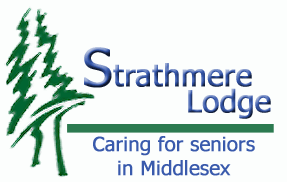 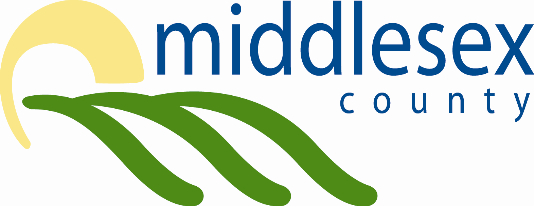 September 2, 2020RESIDENTS LEAVING THE PREMISES – PROVINCIAL COVID-19 RULESThe province has issued a new Directive for provincial long term care homes (including Strathmere Lodge), enabling residents to leave Lodge premises for social/personal reasons, including family visits.Residents may leave the premises for part of a day (“Short Stay Absence”) or for one or more nights (“Temporary Absence”).Please note the following:Temporary (Overnight) Leaves – Residents will need to quarantine for 14 days (i.e., remain in their room) upon return to The Lodge; andShort Stay (Same Day) Leaves – Residents will need to quarantine upon return to The Lodge if they present with COVID symptoms upon health screening conducted at the front entrance.During the leaves noted above, residents will be given a procedural/surgical mask(s) to wear at all times (as much as tolerated), and residents/families are reminded about the importance of Public Health measures, notably physical distancing and avoiding large gatherings.Please call ext. 6216 a day in advance of the Leaves noted above.Note that earlier provincial rules regarding On-site Visiting (in our designated indoor and outdoor spaces) have not changed.